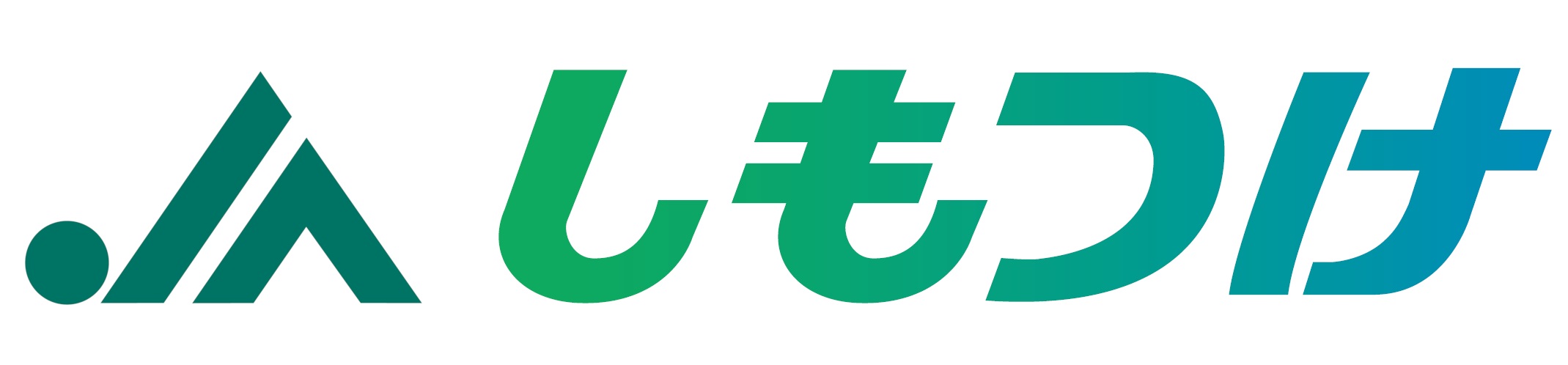 記入日：　　　　年　　　月　　　日現在　　　　　　　　　　　　ライフ・ライン・チャート＝過去の自己分析各項目については、キーワードを書き出してください。ライフ・ラインはその時代の満足度を折れ線グラフで示してください。（キーワードは可能な範囲で書いてください）※wordで編集する場合、折れ線グラフは挿入→図形の「フリーフォーム」等で記入ふりがな氏名生年月日　　年　　月　　日（　　歳）　　年　　月　　日（　　歳）　　年　　月　　日（　　歳）　　年　　月　　日（　　歳）性別男女現住所〒　　－〒　　－〒　　－〒　　－〒　　－〒　　－携帯電話番号携帯電話番号携帯電話番号携帯電話番号携帯電話番号現住所〒　　－〒　　－〒　　－〒　　－〒　　－〒　　－e-mail居住予定先（就職後）〒　　－〒　　－〒　　－〒　　－〒　　－〒　　－電話番号電話番号電話番号電話番号電話番号居住予定先（就職後）〒　　－〒　　－〒　　－〒　　－〒　　－〒　　－年月（西暦で記入）年月（西暦で記入）年月（西暦で記入）年月（西暦で記入）学歴・職歴（※職歴がある場合記入）学歴・職歴（※職歴がある場合記入）学歴・職歴（※職歴がある場合記入）学歴・職歴（※職歴がある場合記入）学歴・職歴（※職歴がある場合記入）学歴・職歴（※職歴がある場合記入）学歴・職歴（※職歴がある場合記入）学歴・職歴（※職歴がある場合記入）学歴・職歴（※職歴がある場合記入）　　　年　　月　～　　　　年　　月　　　年　　月　～　　　　年　　月　　　年　　月　～　　　　年　　月　　　年　　月　～　　　　年　　月　　　年　　月　～　　　　年　　月　　　年　　月　～　　　　年　　月　　　年　　月　～　　　　年　　月　　　年　　月　～　　　　年　　月　　　年　　月　～　　　　年　　月　　　年　　月　～　　　　年　　月　　　年　　月　～　　　　年　　月　　　年　　月　～　　　　年　　月　　　年　　月　～　　　　年　　月　　　年　　月　～　　　　年　　月　　　年　　月　～　　　　年　　月　　　年　　月　～　　　　年　　月　　　年　　月　～　　　　年　　月　　　年　　月　～　　　　年　　月　　　年　　月　～　　　　年　　月　　　年　　月　～　　　　年　　月　　　年　　月　～　　　　年　　月　　　年　　月　～　　　　年　　月　　　年　　月　～　　　　年　　月　　　年　　月　～　　　　年　　月資格・スキル資格・スキル資格・スキル資格・スキル資格・スキル資格・スキル特技特技特技特技特技特技特技　　　 年　　月　　　 年　　月　　 　年　　月　　 　年　　月　 　　年　　月　 　　年　　月　　 　年　　月　　 　年　　月　　 　年　　月　　 　年　　月自己PRを記入してください。※200文字以内自己PRを記入してください。※200文字以内自己PRを記入してください。※200文字以内自己PRを記入してください。※200文字以内自己PRを記入してください。※200文字以内自己PRを記入してください。※200文字以内自己PRを記入してください。※200文字以内自己PRを記入してください。※200文字以内自己PRを記入してください。※200文字以内自己PRを記入してください。※200文字以内自己PRを記入してください。※200文字以内自己PRを記入してください。※200文字以内自己PRを記入してください。※200文字以内志望動機を記入してください。（あらゆる業種の中でなぜJAを選んだか）※200文字以内志望動機を記入してください。（あらゆる業種の中でなぜJAを選んだか）※200文字以内志望動機を記入してください。（あらゆる業種の中でなぜJAを選んだか）※200文字以内志望動機を記入してください。（あらゆる業種の中でなぜJAを選んだか）※200文字以内志望動機を記入してください。（あらゆる業種の中でなぜJAを選んだか）※200文字以内志望動機を記入してください。（あらゆる業種の中でなぜJAを選んだか）※200文字以内志望動機を記入してください。（あらゆる業種の中でなぜJAを選んだか）※200文字以内志望動機を記入してください。（あらゆる業種の中でなぜJAを選んだか）※200文字以内志望動機を記入してください。（あらゆる業種の中でなぜJAを選んだか）※200文字以内志望動機を記入してください。（あらゆる業種の中でなぜJAを選んだか）※200文字以内志望動機を記入してください。（あらゆる業種の中でなぜJAを選んだか）※200文字以内志望動機を記入してください。（あらゆる業種の中でなぜJAを選んだか）※200文字以内志望動機を記入してください。（あらゆる業種の中でなぜJAを選んだか）※200文字以内扶養家族数（配偶者を除く）　　人扶養家族数（配偶者を除く）　　人扶養家族数（配偶者を除く）　　人配偶者有・無配偶者有・無配偶者有・無配偶者有・無配偶者有・無配偶者有・無配偶者有・無配偶者の扶養義務有・無配偶者の扶養義務有・無配偶者の扶養義務有・無当JAに就職して具体的にどのような仕事をしたいか（理由含む）※200文字以内※をクリックするとチェックが入ります希望職種　　 営農指導　　  農産物の販売　　  購買（肥料農薬の販売）　　  金融　　  共済　　  その他（　　　　　　　　　）年齢０～１２１３～１５１６～１８１９～時期出生～小学校中学校高校大学等～印象的な出来事・・・・・・・・・・・・・・・・　好き・熱中したこと・・・・・・・・・・・・・・・・成功・頑張り体験・・・・・・・・・・・・・・・・失敗・怠け体験・・・・・・・・・・・・・・・・+100-100